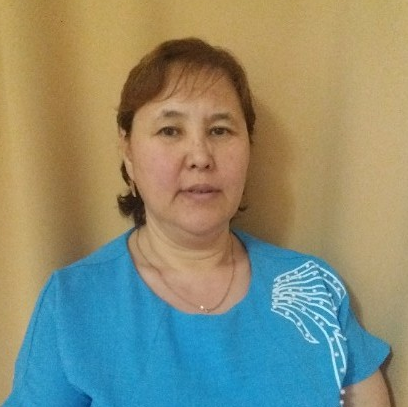 Рахимова Сандугаш  Тулегеновна «Қостанай ауданының Тобыл     қаласы  әкімінің  аппараты» коммуналдық  мемлекеттік                                    қазыналық  кәсіпорны  ММ  «Гүлдер» бөбекжай – бақшасының тәрбиешісі.«Балаға рухани-адамгершілік тәрбие беру саласында ата-анамен балабақшаның өзара  әрекеттесу моделіЖаңа кезеңдегі білім берудің өзекті мәселесі жас ұрпаққа жастайынан ізгілік, мейірімділік, қайырымдылық, яғни адамгершілік-рухани тәрбие беру. Құнды қасиеттерге ие болу, рухани бай адамды қалыптастыру оның туған кезінен басталуы керек. Баланың бойына адамгершілік құнды қасиеттерді сіңіріп, өз-өзіне сенімділікті тәрбиелеуде отбасы мен тәрбиешілер шешуші роль атқарады. Еліміздің болашағы жас ұрпақты тәрбиелеуде бірінші бесік-отбасы, ата-ана тәрбиесі болса, екінші бесік-білім беру мекемесі. Мектепке дейінгі кезеңдегі тәрбие-адам қалыптасуының алғашқы баспалдағы. Балабақшадағы тәрбие бала табиғатына ерекше әсер етіп, оған өмір бойы өшпестей із қалдырады. Заман талабына лайық тәрбие білім беру жұмысын кешенді ұйымдастыру жаңа технологияларды, идеялар мен шығармашылық, инновациялық жаңашылдықты қажет етеді. Жас ұрпаққа білім беруді жетілдіру мәселесі толассыз күн сайын өзгеріп тұрған әлеммен бірге жүрері анық. Балабақшада берілетін тәрбие-барлық тәрбиенің бастамасы, әрі жан-жақты тәрбие мен дамыту ісінің түпкі негізін қалайтын орын. Баланың бойында адамгершілік патриоттық тәрбиені қалыптастырудың негізгі міндеттері мына жайлармен түйінделеді. - -ізгілік бастамасымен тәрбиелеу. Өз отбасына, балабақшасына, туған жеріне сүіспеншілікпен, қамқорлықпен қарау. –Табиғатқа қамқорлықпен қарау. –Еңбекте-еңбек сүйгіштік, үлкендер еңбегін құрметтеу. –Қазақ халқының салт-дәстүріне қызғушылықпен қарау. –Мемлекеттік рәміздермен таныстыру. Отанға деген сүіспеншілікке тәрбиелеу. Ақын-ағамыз Мағжан Жұмабаев: «бала бір нәрсеге ұмтылса, сол нәрсеге баланың денесі, жаны, ақылы, сезімі, қайраты – бәрі бірге жұмсалады.»-дейді. Балалық шақта балабақшада алған баланың әсері, оның алдағы уақытта адамгершілігі мол азамат болып қалыптасуының негізгі тұтқасы болмақ. Жалпы, қай тәрбиенің түрі болса да отбасынан бастау алатыны белгілі. Сол сияқты адамгершілік тәрбие де отбасынан қалыптасып, одан әрі дамытылуы қажет. Отбасы- жер бетіндегі адамзат баласы үшін үлкен маңызға ие орта болып саналады.Ол адам баласы тәрбиесінің құралы болып, ғасырдан ғасырға ұласыпкеледі.Отбасы- салт- дәстүрлердің, үлгі- өнегелердің, рухани мол мұралардың қорғаушысы және сақтаушысы.Отбасында бала алғашқы рет тіршілік жолымен танысады, моральдық нормаларды игереді.Отбасылық өмір жеке адамның адам болып қалыптасуының қайнар көзі болып табылады. Баланың адам болып қалыптасуы тәрбиеге байланысты болса, ал отбасы- сол тәрбиенің бастауы.Мектепке дейінгі жастағы балалар ересек адамдарымен, құрдастарымен, заттармен, табиғатпен қарым-қатынас жасаудың, тәлім-тәрбие алудың бастапқы тәжірибесіне ие болады. Балалардың іс-әрекеттерін басқара отырып, тәрбиеші олардың бойында Отанын сүю, айналадағыларға ықыласпен қарау, шамасы келгенше оларға көмектесуге ұмтылу, дербес іс-әрекетте белсенділік және белгілі бір іске бастама (инициатива) көрсету сияқты адамның маңызды сипаттарын қалыптастырады.  Патриоттық сезім: туған өлкесін, Отанын сүюге, басқа ұлттардың адамдарын құрметтеуге тәрбиелеудің ерекше маңызы бар. Мектепке дейінгі балалардың ерекшелігі еліктеу қабілеттілігінің айқын көрінуі болып табылады. Тәрбиеші балаларда үлкендерге құрмет көрсетуді, өз қатарларымен дұрыс қарым-қатынас жасауды, заттарға ұқыпты қарауды білдіретін сан алуан мінез-құлық дағдыларын қалыптастырады.Бала ата-ананың қамқорлығы мен махаббатына, олардың қарым-қатынасы мен еркеліктеріне мұқтаж. Ата-ананың балаға деген махаббаты мен олардың қамқорлығы баланың да жауапты үн қатуын шақырады, бала ата-ананың сөзіне құлақ салып, тәрбиелі болып өседі. Егер бала махаббат пен қамқормен бөленсе, ол өзінің қандай екеніне қарамастан жақсы көретінін, өзгелер үшін қажетті де, сүйікті жан екенін түсінсе, ол өзін қорғанған, біреуге қажеттілігін түсінеді. Осының бәрі оның мейірбан болып өсуіне жақсы ықпалын тигізеді.Қазіргі қоғамда білім берудің алғашқы баспалдағы мектепке дейінгі дамыту болып табылады. Оны ұйымдастыру мен жүзеге асыруда  өзінің мақсатының жүйесі бойынша, мазмұны, ұйымдастыру түрі, технологиясы, нақты білім беру жүйесімен басқарылуы, ішкі және сыртқы байланыстары арқылы әрбір адамның және жалпы Бала адамдардың қарым-қатынасы туралы алғашқы түсінікті үлкендердің арасындағы өзара қарым-қатынасын бақылау арқылы қабылдайды. Олардың тәртібі, өзіне деген, оның қылығына  қарым-қатынасы бала тәртібінің бағдарламасын құрайды. Үлкендердің осы үлгісі бойынша ол адамдармен қарым-қатынас жасайды.  Нақты осы кезде баланың адамдар әлемімен, табиғатпен, заттармен байланысы басталады. Адами құндылықтарға, мәдениетке тартылуы байқала бастайды. Денсаулығының іргетасы қаланады. Сезімінің дамуы өзінің өмір сүріп жатқан жағдайына байланысты тәрбиелеу әдісі мен құралдарына тәуелді болады.  Бұл – отбасы мен балабақшадағы, өзі сезінетін айналадағы қызығушылығы мен істеріне қатысты жағдайлар. Дәл осы мектепке дейінгі жаста балалық қарым-қатынасты дамытуға маңызды мән беретін адамгершілік сезімі қалыптаса бастайды. Осы кезде баланы рухани-адамгершілік аясында дамыту міндетінің жетістікті шешілуі үлкендердің бала тәрбиесіндегі мейірімділігіне, әділдігіне және адамилығына байланысты. Осылар арқылы олар балаға үлгі көрсетеді.   Өсіп келе жатқан жас буындардың бойында қазақстандық патриотизм сезімін қалыптастыру үшін: әр ұлттар мен ұлыстар тек өз мәдениетін ғана танып білуі жеткіліксіз, сонымен қатар олар бір - бірін танып біліп, құрметтеуі тиіс. Сондықтан бала бойына халқымыздың мәдениетін, әдет - ғұрпын, тарихын кішкентайынан сіңіре білгеніміз жөн. Мектеп жасына дейінгі балалардың бойында патриоттық сезімді қалыптастыруда тіл дамыту, көркем әдебиет пәндерінің алатын орны ерекше. Отанын сүйген, елін, жерін қорғаған батырларымыздың ерлігі, ақындардың елін сүюге шақырған өлең - жырларының балалардың бойында патриоттық сезімді қалыптастыруда маңызы зор. Патриоттық сезімнің объектісі мен қайнар көзі - Отан десек, оның мазмұны:        туған жер, табиғат, оның байлықтары, тіл, дәстүр, тарихи ескерткіштер, туған өлкедегі тамаша киелі орындар. Олардың адам көкірегіне жылылық, жақындық, туысқандық сезімдерді ұялатып, ізгі де ерлік істердің қайнар көзіне айналуы патриотизмге тәрбиелеудің арқауы. Қасиетті сезім ананың сүтімен бірге өзінен - өзі келмейтін баланың бойында біртіндеп қалыптасатын құдіретті сезім.                         Бұл сезім әркімде әр кезеңде оянып, кейін кәмелетке келгенде біржола буыны қатып, тәжірибемен, уақытпен, біліммен, қоршаған ортаның ықпалымен, балабақша, отбасы әсерімен қалыптасады. Барлық баланы жақсы көру керек. Жақсы көру барлығын жаңғыртатын күш.Баланың шынайы табиғатын сезініп, табиғат берген ерекшеліктерін ескере отырып, қалай бар солай қабылдап, түсіне білу керек.Әрбір баланы жақсы көру, түсіну, сыйлау арқылы қанаттандыруға болады.